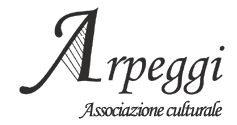 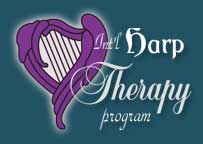 International Harp Therapy Program – ItaliaLivello 1Modulo di IscrizioneNome _____________________________________________________________________________________________________Cognome ________________________________________________________________________________________________Professione _____________________________________________________________________________________________Indirizzo _________________________________________________________________________________________________Città __________________________________________________________________________CAP ______________________Paese ____________________________________________________________________________________________________Telefono _______________________________________Cellulare ______________________________________________E-mail ___________________________________________________________________________________________________Data di nascita __________________________________________________________________________________________□ Desidero iscrivermi al corso International Harp Therapy Program – Italia - Livello 1 che si terrà a Bologna presso Associazione Culturale Arpeggi – Via Castiglione 31CALENDARIO:Unità 123-24 settembre 201728-29 ottobre​Unità 22-3 dicembre13-14 gennaio 2018Unità 310-11 marzo12-13 maggioCOSTI: Livello 1 (6 week-end da settembre 2017 a maggio 2018) 1200,00 euro pagabile in due rate e non rimborsabili: la prima (600,00 €) entro il 20 settembre 2017 la seconda (600,00 €) entro il 10 gennaio 2018 tramite bonifico bancarioBanca: Carisbo - Filiale: Francesco Rizzoli 5Conto Corrente: Associazione Culturale Arpeggi IBAN IT21 T0638502452100000104110Causale: Nome Cognome – IHTP Italia□ Ho preso nota che per completare il corso e ottenere il diploma di Certified Therapeutic Harp Practitioners (CTHP) è necessario frequentare il Livello 2 (una settimana residenziale in Italia – agosto 2018 - o all’estero o online in Inglese) e effettuare un tirocinio di 80 ore oltre ad avere completato gli esami.□ Ho preso nota che il corso richiede un livello minimo di circa 6 mesi di studio individuale dell’arpa e della base della teoria musicale. Inoltre è richiesto, per l’ammissione al corso: • Rispondere a un quiz sui modi seguendo il corso con la lezione gratuita online • Inviare due registrazioni con improvvisazioni: si tratta di un brano in modo Dorico e un brano in modo Eolico seguiti da una breve improvvisazione nello stesso modo (max. 3 min.) Si possono richiedere i documenti per l’improvvisazione (info@millearpeggi.it) o effettuare lezioni a Bologna o tramite Skype in Italiano oppure seguire i Dvd 2 e 3 o lezioni in streaming in Inglese.Rispondere brevemente alle seguenti domande: Cosa la attrae nell’International Harp Therapy Program? Quali sono i suoi titoli di studio e di formazione professionale? Descriva il suo percorso personale di auto-conoscenza e di cura/guarigione. Evidenziare gli eventi significativi. Quale tipo di esperienze lavorative ha avuto nel settore sanitario e/o con l'arpa? Descriva le sue esperienze professionali.Da quanto tempo suona l'arpa?Meno di 1 anno1-2 anni 3-5 anni 6-10 anni 11+ anni Suona leggendo la musica? Suonando ad orecchio? Improvvisando? Creando le sue proprie composizioni? Qual è il suo livello di teoria musicale? Come pensa di utilizzare le competenze dell’International Harp Therapy Program per raggiungere i suoi obiettivi personali e professionali? E’ in cura per le sue condizioni fisiche e/o psicologiche? (Informazioni necessarie in caso di bisogno durante lo svolgimento di alcuni esercizi durante il corso)Ha una pratica per rilassarsi (preghiera, esercizio fisico, yoga, Tai Chi, Qi Gong, meditazione, ecc.)? Descriva la sua pratica. □ Invio la scheda d’iscrizione unitamente alla ricevuta del bonifico tramite posta ordinaria a Associazione Culturale Arpeggi - Via Castiglione, 31 - 40124 Bologna oppure tramite posta elettronica a info@millearpeggi.it □ Invio due registrazioni con improvvisazioni sui modi Dorico e Eolico e il quiz sui modi □ Autorizzo il trattamento dei miei dati personali ai sensi del Decreto Legislativo 30 giugno 2003, n. 196 “Codice in materia di protezione dei dati personali”;□ Autorizzo, a titolo gratuito, senza limiti di tempo ai sensi degli artt. 10 e 320 cod. civ. e degli artt. 96 e 97 (legge 22.4.1941, n. 633, Legge sul diritto d’autore), alla pubblicazione e/o diffusione in qualsiasi forma delle mie immagini sul sito internet e pagina Facebook dell’Associazione Arpeggi, su carta stampata e/o su qualsiasi altro mezzo di diffusione, nonché autorizzo la conservazione delle foto e dei video stessi negli archivi informatici dell’Associazione e prendo atto che la finalità di tali pubblicazioni sono meramente di carattere informativo ed eventualmente promozionale.Data _________________ Firma ___________________Per informazioniAssociazione Culturale Arpeggi - Via Castiglione, 31 - 40124 Bologna – tel. 3201650086www.millearpeggi.itinfo@millearpeggi.it